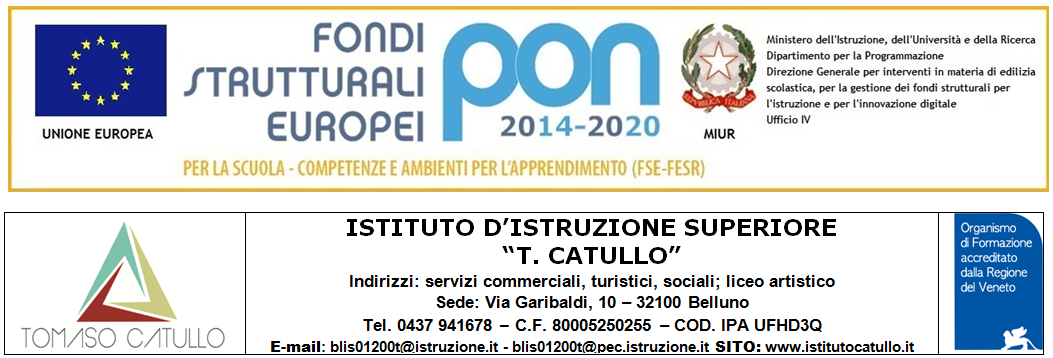 DSA: SCHEDA DI OSSERVAZIONE  A CURA DEL TUTORSTUDENTE/SSA ………………………………… Cl. ……..  periodo dal …/…/…… al …/…/……Legenda: S = spesso		V = a volte		M = maiFirma del Tutor    …………………………..DIMENSIONEDIMENSIONEDESCRITTORESVMAUTOSTIMA(PDP p. 5)Identità personaleHa fiducia nelle proprie capacitàAUTOSTIMA(PDP p. 5)Identità personaleEsprime capacità decisionaliAUTOSTIMA(PDP p. 5)Identità personaleNon si scoraggia di fronte alle difficoltà del compitoAUTOSTIMA(PDP p. 5)Identità personaleAccetta l’eventuale insuccesso e controlla le proprie reazioniAUTOSTIMA(PDP p. 5)Identità personaleRichiede di essere gratificato AUTOSTIMA(PDP p. 5)Identità personaleInterviene spontaneamente durante le lezioniAUTOSTIMA(PDP p. 5)Partecipazione e iniziativaInterviene con osservazioni e/o richieste pertinenti e logicheAUTOSTIMA(PDP p. 5)Partecipazione e iniziativaInterviene in modo propositivoAUTOSTIMA(PDP p. 5)Partecipazione e iniziativaManifesta desiderio di approfondireAUTOSTIMA(PDP p. 5)Partecipazione e iniziativaSi dimostra intraprendenteAUTOSTIMA(PDP p. 5)Partecipazione e iniziativaSi dimostra sicuro di sé e delle proprie ideeRelazione con i pari(PDP p. 5)Relazione con i pari(PDP p. 5)Interagisce correttamente con tutti i compagniRelazione con i pari(PDP p. 5)Relazione con i pari(PDP p. 5)Interagisce correttamente solo con pochi compagniRelazione con i pari(PDP p. 5)Relazione con i pari(PDP p. 5)Interagisce in modo conflittuale con i compagniRelazione con i pari(PDP p. 5)Relazione con i pari(PDP p. 5)Polemizza e vuole essere al centro dell’attenzioneRelazione con i pari(PDP p. 5)Relazione con i pari(PDP p. 5)Tende ad isolarsi  Relazione con i pari(PDP p. 5)Relazione con i pari(PDP p. 5)Offre aiuto agli altriRelazione con i pari(PDP p. 5)Relazione con i pari(PDP p. 5)Chiede l’aiuto degli altriRelazione con i pari(PDP p. 5)Relazione con i pari(PDP p. 5)Nel lavoro di gruppo ha la funzione di leaderRelazione con i pari(PDP p. 5)Relazione con i pari(PDP p. 5)Nel lavoro di gruppo ha la funzione di gregarioRelazione con i pari(PDP p. 5)Relazione con i pari(PDP p. 5)Nel lavoro di gruppo ha la funzione di pari con autonomia di giudizio e ruolo costruttivoRelazione con insegnanti e/o adulti(PDP p. 5)Relazione con insegnanti e/o adulti(PDP p. 5)Interagisce in modo corretto e rispettoso Relazione con insegnanti e/o adulti(PDP p. 5)Relazione con insegnanti e/o adulti(PDP p. 5)Si relaziona con fiducia Relazione con insegnanti e/o adulti(PDP p. 5)Relazione con insegnanti e/o adulti(PDP p. 5)Si relaziona con spirito collaborativoRelazione con insegnanti e/o adulti(PDP p. 5)Relazione con insegnanti e/o adulti(PDP p. 5)Esprime indifferenza Relazione con insegnanti e/o adulti(PDP p. 5)Relazione con insegnanti e/o adulti(PDP p. 5)Evita l’interazione con i docentiRelazione con insegnanti e/o adulti(PDP p. 5)Relazione con insegnanti e/o adulti(PDP p. 5)Si relaziona in modo oppositivoImpegno scolastico(PDP p. 5)Impegno scolastico(PDP p. 5)Trascrive o si fa aiutare a trascrivere i compiti assegnatiImpegno scolastico(PDP p. 5)Impegno scolastico(PDP p. 5)Chiede spiegazioni se non  ha compreso bene la consegnaImpegno scolastico(PDP p. 5)Impegno scolastico(PDP p. 5)Rispetta le scadenze concordateImpegno scolastico(PDP p. 5)Impegno scolastico(PDP p. 5)È costante nell’impegno domesticoImpegno scolastico(PDP p. 5)Impegno scolastico(PDP p. 5)In aula si concentra sul compito e lo porta a termineAutonomia scolastica e problem solving(PDP p. 5)Autonomia scolastica e problem solving(PDP p. 5)Accetta la/e consegna/eAutonomia scolastica e problem solving(PDP p. 5)Autonomia scolastica e problem solving(PDP p. 5)Lavora in modo autonomoAutonomia scolastica e problem solving(PDP p. 5)Autonomia scolastica e problem solving(PDP p. 5)Ricorre all’insegnante solo in caso di necessitàAutonomia scolastica e problem solving(PDP p. 5)Autonomia scolastica e problem solving(PDP p. 5)Richiede l’aiuto costante di docenti o compagni per operareAutonomia scolastica e problem solving(PDP p. 5)Autonomia scolastica e problem solving(PDP p. 5)Sviluppa risposte per imitazioneAutonomia scolastica e problem solving(PDP p. 5)Autonomia scolastica e problem solving(PDP p. 5)Sviluppa risposte logiche, convergentiAutonomia scolastica e problem solving(PDP p. 5)Autonomia scolastica e problem solving(PDP p. 5)Sviluppa risposte creative, divergentiTempi attenzione(PDP p. 5)Tempi attenzione(PDP p. 5)Presta attenzione per tempi molto limitatiTempi attenzione(PDP p. 5)Tempi attenzione(PDP p. 5)Presta attenzione per consegne a breve termineTempi attenzione(PDP p. 5)Tempi attenzione(PDP p. 5)Segue con attenzione e costanza sufficienti